«Своим смехом и задором прогоним коронавирус с позором!»в рамках проекта«Спорт и смех – здоровье для всех»Сценарий спортивного праздника среди педагогов ДОУ, приуроченного ко Дню рождения детского сада Составили:руководитель физического воспитанияМОУ-СОШ №6 г.Маркса СП МДОУ- д\с №16 Косарынова С.Н.,музыкальный руководитель МОУ-СОШ №6 г.Маркса СП МДОУ- д\с №16Мунтян Е.Б.2020г.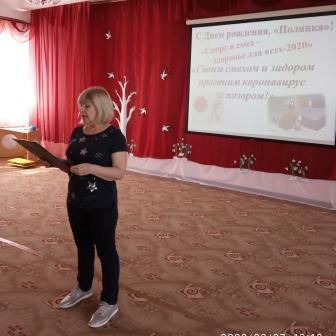 Вед. – Здравствуйте, уважаемые педагоги!  33 год рождения  «Полянки» мы встречаем во время вспышки коронавируса. Всемирная организация здравоохранения официально признала вспышку болезни, вызванной коронавирусом, пандемией. Что такое пандемия? В буквальном переводе с греческого — «весь народ». В данном случае — всемирное заболевание. И ответные меры тоже всемирные.  Давайте и мы присоединимся к борьбе  с этим вирусом. «Своим  смехом и задором прогоним коронавирус с позором!»Сегодня специалисты начинают все больше опасаться уже не столько чисто медицинских аспектов эпидемии (тем более что это в плане смертности явно не чума), сколько «сопутствующих эффектов», в частности — паники населения. А масштабная паника — это реально страшная угроза для нас, она может спровоцировать хаос, анархию и полную потерю управляемости. Поэтому, не будем поддаваться панике, хаосу и беспорядку, а построимся друг за другом и под бодрый  марш пройдемся и построимся на середине нашего весеннего  зала.Участники проходят под марш, строятся на середине зала.Вед. –Ровняйсь! Смирно! Вольно! На первый, второй рассчитайся!  Участники выполняют команды.Вед. – Первые номера  два шага вперед! Вторые номера два шага назад! Участники выполняют команды. Вед. –Итак, у нас образовались две команды! Вам необходимо в течении 3 минут, выбрать капитана команды, придумать название команды и девиз. Представление команд.Итак, первая команда!  Ваше название и девиз!  (представление команды) Спасибо!  Итак, вторая  команда!  Ваше название и девиз! (представление команды) Спасибо!  – Какие веселые названия и креативные девизы представили команды. Все знают, что на день рождения модно приглашать аниматоров! Вот и мы не стали исключением. Пригласили фирму «ЛитлБом» провести с нами веселую разминку. Встречаем! Разминка под музыку группы Little Big  «UNO»Вед.- Спасибо нашей гостье за энергичную и бодрую разминку. А сейчас настало время представить  судейскую коллегию, которая будет  отслеживать результаты наших действий по борьбе с вирусом. Главный судья (Ф.И.О.)– руководитель  надзорной службы  в сфере защиты прав  жителей «Полянки»  (руководитель МДОУ);(Ф.И.О.)- старший советник руководителя   надзорной службы  в сфере защиты прав  жителей «Полянки»  (Ф.И.О.)- Главный  детсадовский санитарный  врач  (старшая медсестра)Наша гостья из фирмы «Литл Бом»А сейчас слово предоставляется  главному судье соревнованийГл.судья- Уважаемые участники соревнования! Конкурсы и эстафеты оцениваются по 50-ти бальной системе. Команда, пришедшая первой, получает 50 грамм дезинфицирующего напитка (5 баллов), вторая –40 грамм  (4 балла) и т.д. Команда – победитель определяется по  общей сумме набранных граммов, т.е. баллов. Мы желаем вам  веселого настроения и легкой победы над вирусом!Ведущая предлагает командам занять места на линии старта.Вед.-  В связи с угрозой коронавируса Роспотребнадзор рекомендует гражданам использовать  медицинские маски для защиты органов дыхания и другие подручные средства, чтобы уменьшить риск заболевания. Представьте, что вам необходимо срочно покинуть  зараженную территорию, используя маски  и бахилы. А передвигаться будете на скоростных скейтах – балансирах.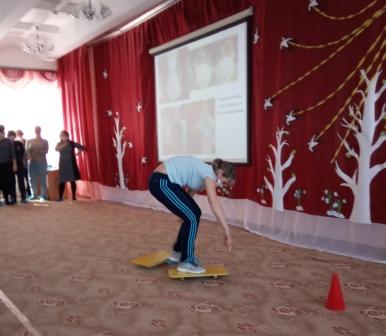 Игра «Покинь зараженную территорию»(Две команды строятся друг за другом на своей линии старта. Каждому игроку необходимо одеть маску, бахилы и используя балансиры передвигаться до ориентира, затем, взяв балансиры передать следующему игроку)Вед.-  Молодцы, все быстро покинули опасную зону. Уважаемые коллеги! Используйте средства  индивидуальной защиты, ибо знайте: «Здоровых людей нет! Есть - недообследованные!»По приказу нашего руководителя надзорной службы необходимо ежедневно проводить утренний фильтр, измерять температуру тела  жителей «Полянки», вот сейчас мы этим и займемся. Необходимо двум игрокам из каждой команды стать друг против друга и зажать между лбами тепловизор - воздушный шар. Затем постараться как можно быстрее добежать до ориентира, не уронив тепловизор, оббежать ориентир, поменяться местами  и вернуться обратно, передав прибор  следующей паре. При этом,  измеряющий температуру  бежит вперед, а измеряемый  "задом наперед". Игра «Измерь температуру тела друг другу».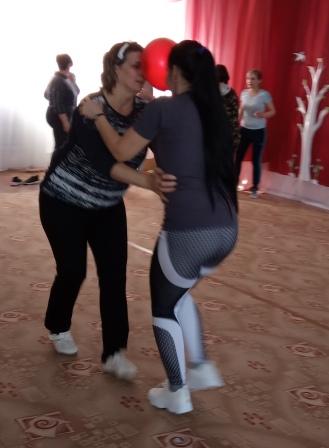 Вед.- Обследование показало, что все здоровы и можно продолжать противовирусные мероприятия. Я прошу всех присесть на свои места и прослушать инструктаж по применению аппарата ИВЛ. Все знают,  что это такое? (ответы) Да, это аппарат для  искусственной вентиляции легких. Приглашаю сюда капитанов команд.(капитаны выходят)Аппарат ИВЛ может быть как механическим, так и  ручным, как в нашем случае. Он помогает насытить  кровь кислородом и удалить из лёгких углекислый газ. Вам необходимо за 10 секунд пероррально, т.е. своим дыханием,  наполнить легкие, в данном случае воздушный шар кислородом.  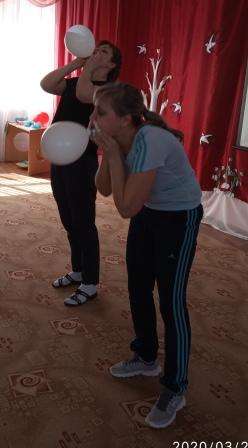 Конкурс капитанов «Применение и  использование аппарата ИВЛ»Вед.- Как мы видим  капитан команды (название команды) умело пользуется аппаратом ИВЛ, объем кислорода у него оказался больше,  а вам (обращается к капитану другой команды)  необходимо больше практиковаться.Разработка вакцины против коронавируса Федерального медико-биологического агентства (ФМБА) прошла первую фазу. Об этом сообщила ее руководитель. По ее словам, оставшиеся испытания завершатся к июню, а на получение финального варианта препарата уйдет около 11 месяцев. Так же она  отметила, что над вакциной работают два центра агентства в Москве и Санкт-Петербурге. Чтобы повысить эффективность работы, специалисты перешли на трехсменный график. Давайте и мы присоединимся к этому благородному делу. Попробуем предложить ФМБА свою разработку вакцины против коронавируса.  Перед вами лабораторное оборудование: мольберты, фломастеры. Друг за другом каждый вносит свой вклад в разработку вакцины. 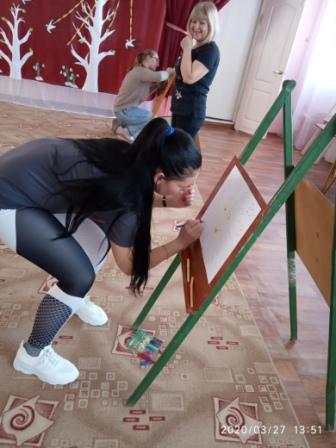 Игра «Разработка вакцины»(Каждый участник подбегает к мольберту и изображает часть общего рисунка команды)Вед.- Все разработки вакцины достойны рассмотрения Федеральным медико-биологическим агентством. Мы их оцифруем  и отправим для дальнейшего исследования. Пусть наша вакцина победит опасную болезнь.А пока мы проведем мероприятия, которые способствуют укреплению здоровья и профилактике заболеваний. По рекомендациям главного санитарного врача «Полянки» проведем  витаминизацию. Прошу команды занять свои места на линии старта. По одному добегаете до   стола, съедаете одну дольку лимона,  говорите слова: «Я – здоров!», возвращаетесь назад и передаете эстафету следующему участнику. Игра «Витаминизация»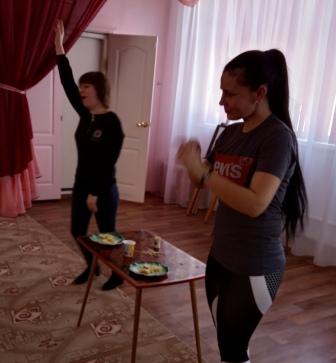 Вед.- Уважаемые коллеги!  Соблюдайте  правила здорового питания! Принимайте витамины! Но  самый  эффективный способ борьбы с распространением коронавирусной инфекции является самоизоляция людей. Поэтому, перед тем как выполнить указ Президента о самоизоляции, мы должны дружно, все вместе выгнать с позором ужасный коронавирус.  Вам необходимо, встать в одну линию, связать свои ноги с радом стоящим. Затем, по моему сигналу, общим строем со связанными ногами двигаемся вперед до финиша – противоположной стороны.  Кто быстрее выгонит вирус? Игра «Прогоним вирус»Вед.- Вот так дружно, сообща, выполняя рекомендации, соблюдая карантинный режим, санитарно- гигиенические требования, мы обязательно победим вирус, ставший причиной всемирного заболевания! А теперь пришло время подвести итоги. Слово нашему жюри.Подведение итогов.Вед.- Дорогие коллеги! На этом наши мероприятия, посвященные борьбе с коронавирусом завершены. Будьте здоровы! (ответ: «Всегда здоровы!») Ждем всех живыми и здоровыми на работу после изоляции!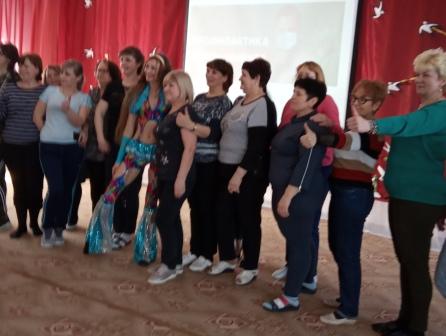 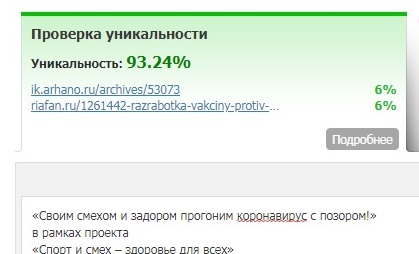 